Język  angielski -    grupa    Motylki        15.04.2021rHello  children!  Na początek przywitajcie się z rodzicami i  ze swoim ukochanym  pluszakiem. Zaśpiewajcie piosenkę „Hello everyone”https://vimeo.com/401850619/9e8914e543?fbclid=IwAR2MfjFYAFQppeGWonbVAFzpaSeT6cW9q6FZ2N3KJyMapFq6dyetKhlrxQs   Witam! cały czas jesteśmy w temacie wiosny i obserwujemy jak rośliny i zwierzątka budzą się do życia. Na początek powtórzcie sobie  słownictwo wiosenne, które ostatnio poznaliście, a najlepiej zrobić to słuchając nagrania. W trakcie odtwarzania filmu  powinniście  powtarzać nowe wyrazy za lektorem: 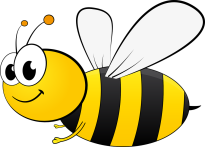 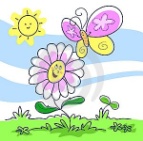 SPRING (sprin)- wiosna                BEE (bi)-pszczółka   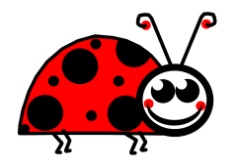      BIRD (byrd)- ptaszek             LADYBUG (lejdibag) - biedronka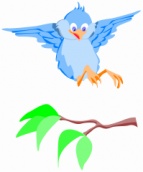 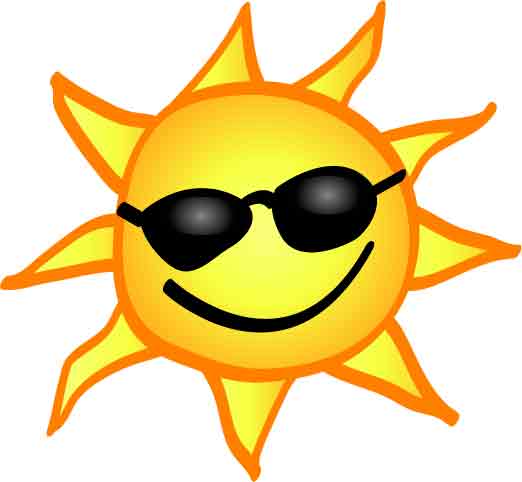 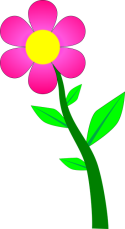 FLOWER (flałer) –kwiatek            SUN (san) -słońceAby powtórzyć sobie nowe wyrazy i poćwiczyć ich wymowę, powinniście obejrzeć te filmiki:          https://www.youtube.com/watch?v=JQoq-I1e5dM         (źródło You Tube, LolliPopsDE)          https://www.youtube.com/watch?v=U-Tfcwtn8Fk      (źródło You Tube, Kinga Skoczeń)Dziś dodatkowo chciałabym abyście poznały kilka nazw sympatycznych wiosennych robaczkówBUTTERFLY (baterflaj)- motyl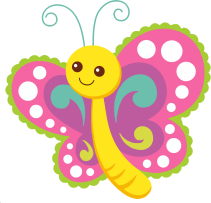                                                                            SPIDER (spajder) - pająk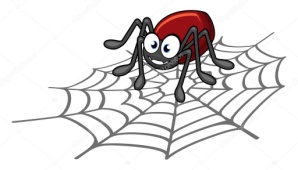   ANT (ent) - mrówka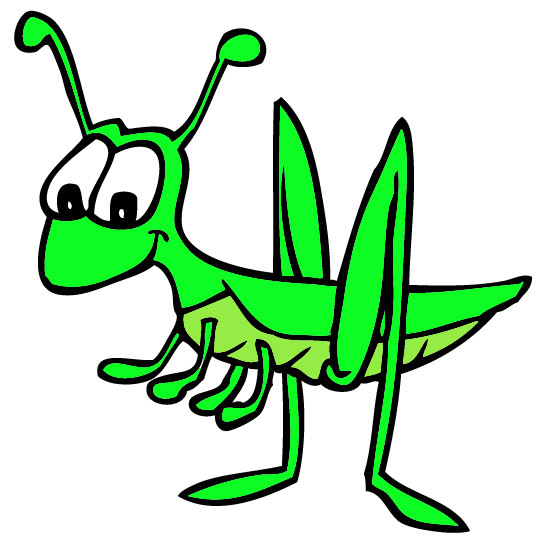 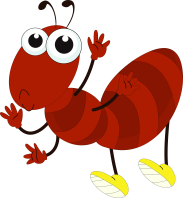                                    GRASSHOPPER (grashoper)- konik polny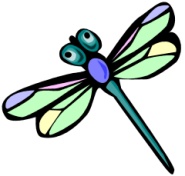 CATERPILLAR (katepilar)- gąsienica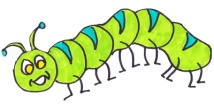                                                                                       DRAGONFLY (dragonflaj)- ważkaAby poćwiczyć nowe słownictwo dzieci słuchają rymowanki i powtarzają kolejno wyrazy https://www.youtube.com/watch?v=qXiaC1TjTXU  (źródło You Tube, Fun Kids English)A teraz czas na piosenkę o robaczkach “Bugs, Bugs, Bugs” https://www.youtube.com/watch?v=9CzXWwgLDJ8   (źródło You Tube, Pinkfong! Kids' Songs & Stories)Bugs, Bugs, Bugs!I like bugs, bugs, bugs, buggy bugs. I like bugs, bugs, bugs, buggy bugs. I like the honeybees and butterflies.I like the crickets for their shiny eyes. I like the ants and grasshoppers, too. I like all the bugs. How about you? I like the caterpillars and ladybugs. I like to watch them crawling on the leaves.I like the spiders and dragonflies. I really like them. How about you, guys?I like bugs, bugs, bugs, buggy bugs.I like bugs, bugs, bugs, buggy bugs. Na koniec proponuję aby dzieci spróbowały wykonać biedronkę z papieru , a jak to zrobić mogą zobaczyć  tutaj: https://www.youtube.com/watch?v=D2EALR69JmM  (źródło You Tube, Craft Basket)Miłej zabawy! Katarzyna Niwińska